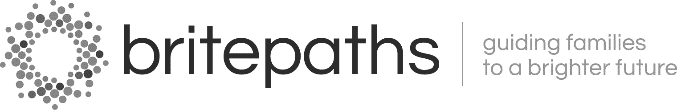 3959 Pender Drive, Suite 200, Fairfax, VA 22030phone: 703.273.8829   │   email: info@britepaths.org   │   web: britepaths.orgThank you for your donation to Britepaths, a 501 (c) 3 nonprofit organization. This receipt acknowledges that no goods or services were received in return for this charitable non-cash donation. Donor is solely responsible for assigning the estimated value of donated items. Federal Tax ID# 52-1596259Please Print								Date of Contribution:_________________________	Donor Name/ Contact Person: __________________________________________________________________Donating Organization (if applicable): 	____________________________________________________________Address:_______________________________________________   Primary Phone: ______________________	City: __________________________	STATE:_______ ZIP:__________ E-mail:____________________________Name of School receiving donation: ____________________________________________________________Photo release: I authorize Britepaths to use my picture in any marketing material or posts.  E-news: I want to receive Britepaths newsletters via e-mail.  Value of donation:Total Money Spent _________________________________________________________________________          (Please attach copy of the receipt if you have one.)Total Weight if no receipt is available _________________________________________________________Number of packs: __________________________________________________________________________Volunteer Information:Total Number of Volunteers__________________________________________________________________Total number of Hours_______________________________________________________________________Received for Britepaths by: ____________________________________________________________________OFFICE USE only:Recorded in CIVI: (initials) _______________Date________							Donor: _______	Contribution _______	Payment Type _______	Program Designation_______	Marketing _______Commodity _______Pantry Donations: Total number of lbs.:_____  X  $1.72/pound (only if donor does not provide value)  = _______